
ΕΛΛΗΝΙΚΗ ΔΗΜΟΚΡΑΤΙΑ
ΕΙΡΗΝΟΔΙΚΕΙΟ ΙΩΑΝΝΙΝΩΝ
Αριθμ. Πρωτ. 452/2021ΑΝΑΚΟΙΝΩΣΗΠερί  προσκόμισης πιστοποιητικού ΕΝ.Φ.Ι.ΑΣτις προσημειώσεις υποθήκης, συναινετικές ή μη, δεν απαιτείται πλέον η προσκόμιση πιστοποιητικού ΕΝ.Φ.Ι.Α, κατ΄εφαρμογή της υπ΄αριθμ. 1106/14-5-2021 αποφάσεως του Διοικητή της ΑΑΔΕ και δη της παραγράφου 4 του άρθρου 4 αυτής, με την οποία θεσπίζεται ότι η προσκόμιση του ανωτέρω πιστοποιητικού απαιτείται μόνο σε παροχή υποθήκης επί ακινήτου. Από την δημοσίευση της ανωτέρω αποφάσεως καταργήθηκε κάθε προηγούμενη απόφαση που ρύθμιζε τα οριζόμενα σ΄αυτήν θέματα, ήτοι η υπ΄αριθμ. 1008/25-1-2021 απόφαση του Διοικητού της ΑΑΔΕ στην οποία οριζόταν ότι προσκόμιση πιστοποιητικού ΕΝ.Φ.Ι.Α απαιτείτο και σε παροχή δικαιώματος προσημείωσης ή υποθήκης επί ακινήτου ή εξάλειψης προσημείωσης ή υποθήκης. Ως εκ τούτου δεν απαιτείται πλέον ούτε η προσκόμιση υπεύθυνης δήλωσης αντί του ανωτέρω πιστοποιητικού.                                                                Ιωάννινα 15-6-2021                                                  Η Διευθύνουσα το Ειρηνοδικείο                                                                        α/α                                                                Ευπραξία Κυριλή                                                                                                                     Ειρηνοδίκης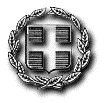 